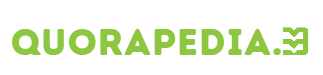 Voix Active à Voix PassiveSujet devient agent: Le sujet de la phrase active devient l'agent introduit par la préposition "par" dans la phrase passive.Verbe: Le verbe de la phrase active est transformé en une forme passive. Cela se fait généralement en utilisant l'auxiliaire "être" suivi du participe passé du verbe principal.Complément d'objet direct devient sujet: Le complément d'objet direct (COD) de la phrase active devient le sujet de la phrase passive.Exemple:Active: "Le chef prépare un repas."Passive: "Un repas est préparé par le chef."Voix Passive à Voix ActiveAgent devient sujet: L'agent de la phrase passive (introduit par "par") devient le sujet de la phrase active.Verbe: Le verbe au participe passé est transformé en une forme active, généralement en supprimant l'auxiliaire "être" et en conjuguant le verbe principal au temps correspondant.Sujet devient complément d'objet direct: Le sujet de la phrase passive devient le complément d'objet direct de la phrase active.Exemple:Passive: "Un repas est préparé par le chef."Active: "Le chef prépare un repas."1. Présent de l'indicatifActive: "Le cuisinier fait le gâteau."Passive: "Le gâteau est fait par le cuisinier."2. Futur simpleActive: "L'artiste peindra le portrait."Passive: "Le portrait sera peint par l'artiste."3. Passé composéActive: "Les élèves ont terminé les exercices."Passive: "Les exercices ont été terminés par les élèves."4. ImparfaitActive: "La serveuse servait les clients."Passive: "Les clients étaient servis par la serveuse."5. Plus-que-parfaitActive: "Le jardinier avait planté les fleurs."Passive: "Les fleurs avaient été plantées par le jardinier."6. Conditionnel présentActive: "Le chef cuisinerait le repas."Passive: "Le repas serait cuisiné par le chef."Pour transformer une phrase passive en active, suivez le processus inverse :Exemple au Passé ComposéPassive: "Le gâteau a été fait par le cuisinier."Active: "Le cuisinier a fait le gâteau."Exercice 1: Transformer de la voix active à la voix passiveInstructions : Transformez les phrases suivantes de la voix active à la voix passive.Les jardiniers plantent des fleurs.Le professeur explique la leçon.L'écrivain publiera un nouveau livre.Les enfants ont découvert un trésor caché.Le médecin avait soigné le patient.Correction :Des fleurs sont plantées par les jardiniers.La leçon est expliquée par le professeur.Un nouveau livre sera publié par l'écrivain.Un trésor caché a été découvert par les enfants.Le patient avait été soigné par le médecin.Exercice 2: Transformer de la voix passive à la voix activeInstructions : Transformez les phrases suivantes de la voix passive à la voix active.Le livre a été lu par Marie.Les gâteaux sont préparés par le boulanger.La chanson sera chantée par le choeur.La porte avait été fermée par le gardien.La victoire est célébrée par l'équipe.Correction :Marie a lu le livre.Le boulanger prépare les gâteaux.Le choeur chantera la chanson.Le gardien avait fermé la porte.L'équipe célèbre la victoire.